議会報告会 参加申込書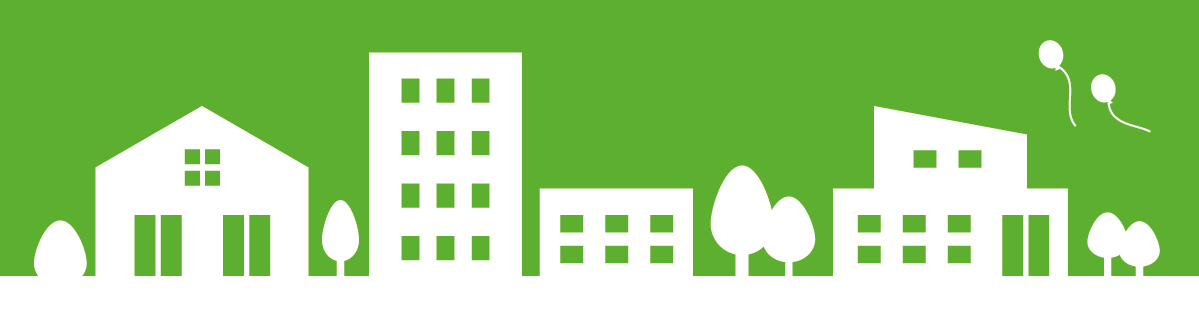 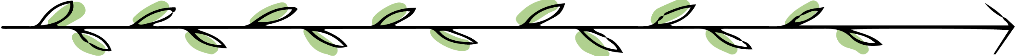 申込日：令和３年　　月　　日（申込期間：11月1日～16日）★各日の定員は、先着１５人までとさせていただきます、ご了承ください。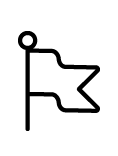 ご連絡先※いただいた個人情報は、議会報告会以外の目的には使用いたしません。※定員に達し次第、受付を終了します。 議員と意見交換したいテーマ・質問事項　※ 1人1項目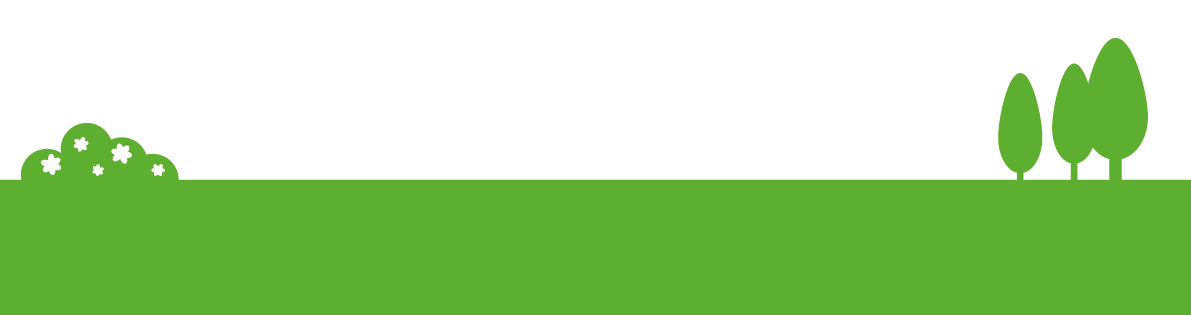 ご　住　所〒　　　  －所沢市お　名　前ふりがな　　　　　　　　　　　　　　　　　　　　　　　　　　　　          電 話 番 号メールアドレス参加希望日